  REPUBLIKA  SLOVENIJA                                                 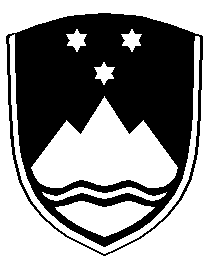     STROKOVNI SVET RS ZA SPLOŠNO IZOBRAŽEVANJE   1000 Ljubljana, Masarykova 16Številka:  013-24/2024/2Datum:   24. 5. 2024ZAPISNIK 237. SEJE STROKOVNEGA SVETA RS ZA SPLOŠNO IZOBRAŽEVANJE, 23. 5. 2024Prisotni člani: dr. Kristijan Musek Lešnik, dr. Magdalena Šverc, Alberto Scheriani, dr. Anja Pirih, dr. Mara Cotič, dr. Silvija Komočar, dr. Janez Vogrinc, dr. Branka Rotar Pance, dr. Marko Marhl, dr. Milena Ivanuš Grmek, Andreja Ahčin, dr. Samo Fošnarič, Štefan István Varga, dr. Gregor Jurak, Lidija Žigon, Sebastijan EinsiedlerOdsotni člani: mag. Majda Jurkovič, Barbara Kampjut, ddr. Boris Aberšek, dr. Tomaž Grušovnik, mag. Marko Strle, dr. Milena Košak Babuder, dr. David Movrin, dr. Marina Tavčar Krajnc, dr. Klemen Lah, Nevenka Zavrl, Boris ŠtihOstali prisotni: dr. Vinko Logaj, Kristina Bratina, dr. Saša Kregar, Vincenc Filipčič (vsi ZRSŠ), Jasna Rojc, Maja Mihelič Debeljak (obe MVI) Predsednik je uvodoma pozdravil novega člana strokovnega sveta (na predlog Društva šolskih svetovalnih delavcev Slovenije) Sebastijana Einsiedlerja, ki je zamenjal članico Ajdo Erjavec. Napovedal je, da bo pri točki razno predlagal enako zamenjavo tudi v Komisiji za otroke s posebnimi potrebami. Predsednik je predlagal dnevnia red, ki so ga člani soglasno sprejeli: Potrditev zapisnika 235. sejePotrditev zapisnika 236. dopisne sejePotrjevanje učbenikovPredlog Maturitetnega izpitnega kataloga za splošno maturo 2026 in predlogi predmetnih izpitnih katalogov za splošno maturo  Druge oblike vzgojno-izobraževalnega dela v gimnazijskih programih (DOVID) - Izhodišča za prenovo Obveznih izbirnih vsebinRazno Ad 1.  Na zapisnik 235. seje ni bilo pripomb.Člani so soglasno sprejeli SKLEP 1: Strokovni svet RS za splošno izobraževanje sprejme zapisnik 235. seje.Ad 2.  Na zapisnik 236. dopisne seje ni bilo pripomb.Člani so soglasno sprejeli SKLEP 2: Strokovni svet RS za splošno izobraževanje sprejme zapisnik 236. dopisne seje.Ad 3. Predlog Komisije za učbenike je predstavil dr. Marko Marhl. Člane je obvestil, da je platforma za prijavo napak v učbenikih prerasla v širšo platformo skupaj s celotnim katalogom za učbenike in bo v prihodnje vsebovala vse od vloge za novo izdajo učbenikov do celotnih postopkov. Ministrstvo je z Izumom pripravilo strategijo za razvoj te platforme, testna faza programa (operativno) pa naj bi bila predstavljena predvidoma oktobra.Člani so z enim vzdržanim glasom sprejeli  SKLEP 3: Strokovni svet RS za splošno izobraževanje potrdi 15 učbenikov, kot jih je predlagala Komisija za učbenike (št. dok.: 0120-49/2024-1 (7200), datum: 14. 5. 2024) v skladu s 25. členom Zakona o organizaciji in financiranju vzgoje in izobraževanja (Uradni list RS, št. 16/07 – uradno prečiščeno besedilo, 36/08, 58/09, 64/09 – popr., 65/09 – popr., 20/11, 40/12 – ZUJF, 57/12 – ZPCP-2D, 47/15, 46/16, 49/16 – popr., 25/17 – ZVaj, 123/21, 172/21, 207/21, 105/22 – ZZNŠPP, 141/22, 158/22 – ZDoh-2AA in 71/23) in s Pravilnikom o potrjevanju učbenikov (Ur. l. RS, št. 34/2015 in 27/2017).Ad 4.Predlog Maturitetnega izpitnega kataloga za splošno maturo 2024 in predloge predmetnih izpitnih katalogov za splošno maturo je predstavil dr. Vinko Logaj, član DK SM.Komisija za splošno izobraževalne srednje šole – poročala je predsednica Lidija Žigon – je na 166. seji obravnavala gradiva in sprejela sklep, da predlaga Strokovnemu svetu RS za splošno izobraževanje, da določi Maturitetni izpitni katalog 2026 in predmetne izpitne kataloge za splošno maturo 2026, kot jih je predlagala Državna komisija za splošno maturo. Člani so soglasno sprejeli naslednji SKLEP 4: Strokovni svet RS za splošno izobraževanje v skladu 25. členom Zakona o organizaciji in financiranju vzgoje in izobraževanja (Uradni list RS, št. 16/07 – uradno prečiščeno besedilo, 36/08, 58/09, 64/09 – popr., 65/09 – popr., 20/11, 40/12 – ZUJF, 57/12 – ZPCP-2D, 47/15, 46/16, 49/16 – popr., 25/17 – ZVaj, 123/21, 172/21, 207/21, 105/22 – ZZNŠPP, 141/22, 158/22 – ZDoh-2AA in 71/23) določi Maturitetni izpitni katalog 2026 in predmetne izpitne kataloge za splošno maturo 2026, kot jih je predlagala Državna komisija za splošno maturo (št. dok.: 6130-1/2024, datum: 24. 4. 2024).Ad 5.Druge oblike vzgojno-izobraževalnega dela v gimnazijskih programih (DOVID) - Izhodišča za prenovo Obveznih izbirnih vsebin je predstavila Kristina Bratina.Komisija za splošno izobraževalne srednje šole je na 166. seji obravnavala gradiva in sprejela sklep, da predlaga Strokovnemu svetu RS za splošno izobraževanje, da določi Druge oblike vzgojno-izobraževalnega dela v gimnazijskih programih - Izhodišča za prenovo Obveznih izbirnih vsebin. Pripombe ravnateljev so bile večinoma upoštevane, še vedno pa si želijo nekaj izboljšav, med katerimi je tudi bolj odprta vertikala, da bi lahko šole kombinirale izvajanje ter da so izvajalci lahko tudi ostali strokovni delavci (svetovalni delavci, knjižničarji). Slednje je predlagatelj na komisiji pojasnil, da se bo urejalo pri izvedbenem delu. V razpravi predlagatelj in ministrstvo pojasnita, da se bodo odprte zadeve, ki so predlogi, urejale pri pripravi učnih načrtov, ki vključujejo tudi kadrovske pogoje. Menita, da bo glede na izkušnjo pri aktivnem državljanstvu (ne gre za klasične učne načrte) predloge mogoče upoštevati.Izhodišča določajo usposobljenost oziroma primernost kadra; normativno delo, obveznosti in obseg dela pa je stvar organizacije, sistemizacije ter standardov in normativov. K izhodiščem je ministrstvo dalo pozitivno mnenje ter podprlo spremembe zakonodaje in dodatna finančna sredstva za šole.Člani v razpravi podpirajo razmislek ravnateljev, naj širino izvajalcev, navedeno v izhodiščih, v resnici upoštevajo pri pripravi učnih načrtov, ker gre za interdisciplinarni pristop izvedbe, večjo integracijo v pouk in medpredmetno povezovanje. Širina je izjemno pomembno sporočilo, ki se lahko vidi pri aktivnem državljanstvu in pripravljenem priročniku Strokovna podpora in usposabljanje. Gre predvsem za pogum poučevati drugače in iti iz učilnice. Člani so soglasno sprejeli SKLEP 5: Strokovni svet RS za splošno izobraževanje v skladu z 12. členom Zakona o organizaciji in financiranju vzgoje in izobraževanja (Uradni list RS, št. 16/07 – uradno prečiščeno besedilo, 36/08, 58/09, 64/09 – popr., 65/09 – popr., 20/11, 40/12 – ZUJF, 57/12 – ZPCP-2D, 47/15, 46/16, 49/16 – popr., 25/17 – ZVaj, 123/21, 172/21, 207/21, 105/22 – ZZNŠPP, 141/22, 158/22 – ZDoh-2AA in 71/23) in na podlagi predhodnega soglasja ministra (št. dok.: 6036-150/2024/5, datum: 9. 5. 2024) določi Druge oblike vzgojno-izobraževalnega dela v gimnazijskih programih - Izhodišča za prenovo Obveznih izbirnih vsebin, kot jih je predlagal Zavod RS za šolstvo (št. dok.: 0130-4/2024-1, datum: 26. 4. 2024). Ad 6.6.1. Predsednik je predlagal zamenjavo članov Komisije za otroke s posebnimi potrebami zaradi zamenjave članstva v strokovnem svetu, in sicer da Sebastijan Einsiedlerja, ki je zamenjal članico Ajdo Erjavec, postane tudi novi član Komisije za otroke s posebnimi potrebami, dosedanjo članico pa se razreši. Člani so soglasno sprejeliSKLEP 6: Strokovni svet RS za splošno izobraževanje v Komisiji za otroke s posebnimi potrebami razreši članico Ajdo Erjavec in za člana imenuje Sebastijana Einsiedlerja. KOMISIJA ZA OTROKE S POSEBNIMI POTREBAMI deluje v sestavi: 6.2.Predsednik je povedal, da smo na poziv za evidentiranje predlogov za člana Državne komisije za poklicno maturo, ki je bil 25. 4. 2024 posredovan vsem članom sveta, do ponedeljka, 20. 5. 2024, prejeli eno prijavo, in sicer za kandidatko Majdo Gruden Eržen, ki jo predlaga dr. Branka Rotar Pance, UL AG.Predsednik je dal na glasovanje sklep, ki so ga člani soglasno sprejeli:SKLEP 7: Strokovni svet RS za splošno izobraževanje v skladu s 13. členom Zakona o maturi za člana Državne komisije za poklicno maturo predlaga Majdo Gruden Eržen.6.3.Predsednik je člane sveta obvestil, da bi se zaradi predvidenega obsega gradiv aprila, maja in junija naslednje leto seje lahko zavlekle tudi v naslednji dan. Predlaga, da se pozove ministrstvo in Zavod za šolstvo, da članom sveta na prvi jesenski seji predstavita časovnico prenove učnih načrtov., Člani so soglasno sprejeli: SKLEP 8: Strokovni svet RS za splošno izobraževanje pričakuje od Ministrstva za vzgojo in izobraževanje in Zavoda RS za šolstvo, da na oktobrski seji strokovnega sveta, ki je načrtovana 17. 10. 2024, predstavita celovito časovnico prenove učnih načrtov.6.4. Člani so se v razpravi dogovorili, da bo naslednja seja 13. 6. 2024.Direktor Zavoda RS za šolstvo je podal informacijo, da učne načrte prenavlja 63 komisij, v katerih je skupaj 916 strokovnjakov (datum 20. 5. 2024). Od tega je 58 % predstavnikov praktikov, 24 % predstavnikov univerzitetnega prostora in 18 % predstavnikov ZRSŠ. V absolutnih številkah je to 526 praktikov, 224 predstavnikov univerzitetnega prostora in 166 predstavnikov Zavoda za šolstvo. Na ta način izpolnjujejo kriterije, ki so bili običajni za strukturo kurikularnih komisij ob prenovah. Predsednik je sejo zaključil ob 10.20.							 dr. Kristijan Musek Lešnik  							predsednik SSSIZapisala: mag. Mojca Miklavčič        Opomba: Posnetek seje se nahaja na elektronskem mediju (CD) v glavni pisarni MVI, spis št. 013-24/2024/3, in je dostopen vsem članom sveta po predhodni najavi. dr. Milena Košak Babuder, predsednicaMarko Strle, članSebastijan Einsiedler, član Roman Brunšek, zunanji člandr. Marta Licardo, zunanja članicamag. Simona Rogič Ožek, zunanja članica 